APPLICATION FORM FOR LICENSING FOR INTENDING TO OPERATEIdentifying Information: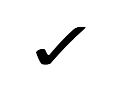 Specific Objectives of the SWDA (pls. state and attached separate page, if necessary):_____________________________________________________________________________________________________________________________________________________________________________________________________________________________________________________________________________________________________________________________________Program Profile (Please indicate all the programs and services for implementation/operation and/or being implemented/operated by the applying organization):List of Main and Satellite Office Please attach sketch map of the declared office/s and facilities Pls. use additional sheet, if necessary Staff Complement (current year)Profile of Governing Board/Board of Trustees (Not applicable for Public SWDA)Pls. use additional sheet, if necessary Profile of Employees. (Kindly fill-up the form below for the profile of employees)Profile of Registered Social Workers (current year; Not applicable for Auxiliary SWDA)Budget:Annual Budget (Latest): _______________________________________________________Source of Funds: Please specify the organization’s specific sources of funds whether government or private organizations/individuals, local and/or international/foreign including other resource generation activities with the corresponding amount of funds covered annually in peso value. If foreign, there is a need to specify the country location.Local Source							Peso Value _____________________________		    __________________________________________________________		    _____________________________Foreign Source						Peso Value ____________________________		    __________________________________________________________		    _____________________________Declaration of CommitmentConsistent with the principle that there is an irreconcilable conflict of interest between public health, public safety, and provision to public services on one hand and the interests of the tobacco industry, and its representatives on the other, the undersigned hereby commits and supports all government efforts to protect the bureaucracy against any interference from the tobacco industry by signing the Certification below.Given this, the undersigned declares that he/she, at present*, is not directly or indirectly representing, or not directly or indirectly receiving donation or payment from any tobacco product manufacturer or wholesaler, or any parent, affiliate or subsidiary of a tobacco product manufacturer or wholesaler, or any person, interest group, advocacy organization, law firm, advertising agency, or other business or organization that represents the interests of the tobacco industry.*in case of any past interests related to the tobacco industry, please declare/list the details of such interest in the blank spaces provided (name of tobacco company, date and details of involvement)Data Privacy Act (DPA) of 2012By completing this form, I/we give permission to the Department of Social Welfare and Development (DSWD) to enter and store the data provided above in its authorized storage system and will only be accessed by the authorized DSWD personnel.I/we understand that our personal information collected and stored shall be used for the following:Processing and reporting of documents related to the conduct of regulatory activities (i.e., registration, licensing, accreditation of SWDAs and/or service providers), under certain conditions as required by law.Announcements or promotions of programs, projects, and other activities organized by the Department and its partners.Activities pertaining to establishing relations with DSWD stakeholders.Other related activities authorized by the DSWDI/We understand that I am given certain rights under the Data Privacy Act, including the right to object to processing of my data, the right to access my data, the right to correct any inaccurate data, and the right to erasure or blocking of data. For more information on these rights, and for requests to review the Data, to withdraw consent to the use of the Data for any of the purpose stated above, and/or to correct or update the Data, I am to contact the Standards Bureau Data Privacy Compliance Officer at sb@dswd.gov.ph.I/We have read and understood the above and hereby consent to, agree on, accept, and acknowledge the terms stated for myself/ourselves and/or the agency by signing the Certification below.Documentary Requirements: (Please put check as appropriate) If available, indicate under findings/ observations whether such document contains complete information or other concerns that need to be improved.Licensing Criteria and AssessmentIn assessing the application of the organization for licensing, it should have the potential to comply with the following requirements prior issuance of license to operate:  That the applicant must be engaged mainly or generally in social welfare and development activities;  That the applicant has employed a sufficient number of duly qualified staff and/or registered social workers to supervise and take charge of its social welfare and development activities and/or social work interventions in accordance with the set standards; That the applicant must show in a duly certified financial statement that at least seventy percent (70%) of its funds are disbursed for direct social welfare and development programs and services while 30% of the funds are disbursed for administrative services;  That the SWDA must have a financial capacity to operate for at least two (2) years; and  That the applicant keeps a record of all social development and/or welfare activities it implements. Notes/Fill-up Instructions: Assessment is not just the availability of the documents. The findings and observations column must be well and fully filled-up and to establish compliance to criteria.Accomplishment of the tool through Handwritten is accepted as long as it is legibly written and readableOther Salient Findings/Observations (to be filled-up by the DSWD assessor)__________________________________________________________________________________________________________________________________________________________________________________________________________________________________________________________________________________________________________________________________________________________________________________________________________________________________________________________________________________________________________________CertificationI hereby Certify that the information on this application form and all supporting application documents are true and correct.________________________________________________________________________(Signature Over Printed Name of the Agency Head or Authorized Representative)______________________________________________________(Position/Designation of the Agency Head or Authorized Representative)________________________________(Date)Note: If will be eligible for issuance of Certificate of License to Operate, kindly check the appropriate box on how the organization would like to receive the Certificate:      Through courier	       Pick-up at DSWD Office (Field Office or Standards Bureau, as applicable)Authorization: ---------------------------------------------------------------------------------------------------------------------------------------------(To be filled-up by the DSWD assessor)Recommendations: (Please check appropriate box and fill-up the requested information below: For Issuance:  Based on the above findings, _________________________________________  is ready                                                                          (Name of SWDA)  for issuance of license to operate as a/an:  B. If Non-Compliant:To facilitate the license to operate, the SWDA shall comply with the attached action plan within ___________________ months after its submission to the concerned DSWD Office Assessed by:  __________________________________________        	           ______________________  (Name and Signature of DSWD Technical Staff or Authorized 	(SB/Field Office)                                            Intermediary) 	        __________________________________________ 	                     _______________________ 	 	(Designation) 	 	 	 	 	                   	(Date) Concurred by: ___________________________________________        		_______________________    (Signature and Printed Name of the SWDA Head or Authorized 	  	                  	(Date)  	                                   Representative)  ___________________________________________ 	  	                                       (Designation) 	 	 Endorsed by:  ___________________________________________       		 _______________________    (Signature and Printed Name of the assigned Standards Bureau 			        (Date)            Division Chief/Assigned DSWD FO Division Chief)             	  	                                   Approved by:  ___________________________________________ 	_______________________ (Signature and Printed Name of the Standards Bureau Director/ 	 	                      (Date)                                         FO Director) PROFILE OF EMPLOYEES Pls. use additional sheet, if necessary ACTION PLAN(If non-compliant for License to Operate)NAME OF SWDA: ________________________________________Type of Application:(Please check the appropriate box)Licensing of Auxiliary SWDAPeople’s OrganizationResource AgencySWD NetworkLicensing of Social Work Agency (SWA)Center-based AgencyCommunity-based AgencyChild Placing AgencyScope/Coverage:More than one Region/ NationwideRegionalName of Applicant SWDA (as stated on the SEC Registration)Name of Applicant SWDA (as stated on the SEC Registration)Other Name  (e.g., acronym, short name, previous name, etc.)Other Name  (e.g., acronym, short name, previous name, etc.)Business Address (based on the latest General Information Sheet/GIS submitted to SEC):No. and Street/ Subdivision:Business Address (based on the latest General Information Sheet/GIS submitted to SEC):BarangayBusiness Address (based on the latest General Information Sheet/GIS submitted to SEC):City/MunicipalityBusiness Address (based on the latest General Information Sheet/GIS submitted to SEC):ProvinceBusiness Address (based on the latest General Information Sheet/GIS submitted to SEC):Zip CodeHead of Applicant SWDANameHead of Applicant SWDAPosition/DesignationContact detailsLandline No.Contact detailsMobile No.Contact detailsSocial Media AccountContact detailsE-mail addressContact detailsWebsitePrincipal Registration(Juridical Personality)Agency (SEC)Principal Registration(Juridical Personality)Registration No.Principal Registration(Juridical Personality)Date RegisteredMayor’s Permit (If available)Place IssuedMayor’s Permit (If available)Issued No.Mayor’s Permit (If available)Date Issued:Mayor’s Permit (If available)Validity Period:DSWD Official Receipt (O.R.) No. (Please attach photocopy of receipt)DSWD Official Receipt (O.R.) No. (Please attach photocopy of receipt)Type of Programs and Services per Service Delivery ModeArea of Coverage/Location(pls. specify)Area of Coverage/Location(pls. specify)Area of Coverage/Location(pls. specify)Target Beneficiaries(please indicate number of beneficiaries being served per specific category e.g. under children Sector -  5  neglected, 3 abused etc)Target Beneficiaries(please indicate number of beneficiaries being served per specific category e.g. under children Sector -  5  neglected, 3 abused etc)Target Beneficiaries(please indicate number of beneficiaries being served per specific category e.g. under children Sector -  5  neglected, 3 abused etc)Target Beneficiaries(please indicate number of beneficiaries being served per specific category e.g. under children Sector -  5  neglected, 3 abused etc)Target Beneficiaries(please indicate number of beneficiaries being served per specific category e.g. under children Sector -  5  neglected, 3 abused etc)Target Beneficiaries(please indicate number of beneficiaries being served per specific category e.g. under children Sector -  5  neglected, 3 abused etc)Target Beneficiaries(please indicate number of beneficiaries being served per specific category e.g. under children Sector -  5  neglected, 3 abused etc)Target Beneficiaries(please indicate number of beneficiaries being served per specific category e.g. under children Sector -  5  neglected, 3 abused etc)Target Beneficiaries(please indicate number of beneficiaries being served per specific category e.g. under children Sector -  5  neglected, 3 abused etc)Type of Programs and Services per Service Delivery ModeRegionCity/ ProvinceMunicipalityChildrenYouthWomenOlder PersonPWDFamilyCommunityDisasters VictimsOthers (Specify)1.	Direct Program/s (pls. specify all the programs and services that is directly provided to the clientele per area of operation)1.	Direct Program/s (pls. specify all the programs and services that is directly provided to the clientele per area of operation)1.	Direct Program/s (pls. specify all the programs and services that is directly provided to the clientele per area of operation)1.	Direct Program/s (pls. specify all the programs and services that is directly provided to the clientele per area of operation)1.	Direct Program/s (pls. specify all the programs and services that is directly provided to the clientele per area of operation)1.	Direct Program/s (pls. specify all the programs and services that is directly provided to the clientele per area of operation)1.	Direct Program/s (pls. specify all the programs and services that is directly provided to the clientele per area of operation)1.	Direct Program/s (pls. specify all the programs and services that is directly provided to the clientele per area of operation)1.	Direct Program/s (pls. specify all the programs and services that is directly provided to the clientele per area of operation)1.	Direct Program/s (pls. specify all the programs and services that is directly provided to the clientele per area of operation)1.	Direct Program/s (pls. specify all the programs and services that is directly provided to the clientele per area of operation)1.	Direct Program/s (pls. specify all the programs and services that is directly provided to the clientele per area of operation)1.	Direct Program/s (pls. specify all the programs and services that is directly provided to the clientele per area of operation)a. Community-baseda. Community-baseda. Community-baseda. Community-baseda. Community-baseda. Community-baseda. Community-baseda. Community-baseda. Community-baseda. Community-baseda. Community-baseda. Community-baseda. Community-basedCenter-based (pls. indicate specific name of each facility with corresponding bed capacity and programs and services to be or being provided to the clientele)Center-based (pls. indicate specific name of each facility with corresponding bed capacity and programs and services to be or being provided to the clientele)Center-based (pls. indicate specific name of each facility with corresponding bed capacity and programs and services to be or being provided to the clientele)Center-based (pls. indicate specific name of each facility with corresponding bed capacity and programs and services to be or being provided to the clientele)Center-based (pls. indicate specific name of each facility with corresponding bed capacity and programs and services to be or being provided to the clientele)Center-based (pls. indicate specific name of each facility with corresponding bed capacity and programs and services to be or being provided to the clientele)Center-based (pls. indicate specific name of each facility with corresponding bed capacity and programs and services to be or being provided to the clientele)Center-based (pls. indicate specific name of each facility with corresponding bed capacity and programs and services to be or being provided to the clientele)Center-based (pls. indicate specific name of each facility with corresponding bed capacity and programs and services to be or being provided to the clientele)Center-based (pls. indicate specific name of each facility with corresponding bed capacity and programs and services to be or being provided to the clientele)Center-based (pls. indicate specific name of each facility with corresponding bed capacity and programs and services to be or being provided to the clientele)Center-based (pls. indicate specific name of each facility with corresponding bed capacity and programs and services to be or being provided to the clientele)Center-based (pls. indicate specific name of each facility with corresponding bed capacity and programs and services to be or being provided to the clientele)Indirect Program/s (Please specify all those are supportive activities in the delivery of social welfare and development programs and services to the disadvantaged sector/s).Indirect Program/s (Please specify all those are supportive activities in the delivery of social welfare and development programs and services to the disadvantaged sector/s).Indirect Program/s (Please specify all those are supportive activities in the delivery of social welfare and development programs and services to the disadvantaged sector/s).Indirect Program/s (Please specify all those are supportive activities in the delivery of social welfare and development programs and services to the disadvantaged sector/s).Indirect Program/s (Please specify all those are supportive activities in the delivery of social welfare and development programs and services to the disadvantaged sector/s).Indirect Program/s (Please specify all those are supportive activities in the delivery of social welfare and development programs and services to the disadvantaged sector/s).Indirect Program/s (Please specify all those are supportive activities in the delivery of social welfare and development programs and services to the disadvantaged sector/s).Indirect Program/s (Please specify all those are supportive activities in the delivery of social welfare and development programs and services to the disadvantaged sector/s).Indirect Program/s (Please specify all those are supportive activities in the delivery of social welfare and development programs and services to the disadvantaged sector/s).Indirect Program/s (Please specify all those are supportive activities in the delivery of social welfare and development programs and services to the disadvantaged sector/s).Indirect Program/s (Please specify all those are supportive activities in the delivery of social welfare and development programs and services to the disadvantaged sector/s).Indirect Program/s (Please specify all those are supportive activities in the delivery of social welfare and development programs and services to the disadvantaged sector/s).Indirect Program/s (Please specify all those are supportive activities in the delivery of social welfare and development programs and services to the disadvantaged sector/s).a. Fundingb. Training/ Capability Buildingc. Technical Assistanced. Researche. Advocacy/ IEC Developmentd. OthersName of Office/FacilitiesOffice AddressContact PersonDesignationContact NumberEmail Address1. Main/Principal Office:2. Satellite/Branch Office:a.b.3. Center/Facility:a.b.4. Partner (If applying as Auxiliary SWDA)a.b.Name of Facility/ Satellite Office/ Areas of OperationStaff ComplementNo. and Composition of Staff Complement per Facility/Satellite Office/Areas of OperationNo. and Composition of Staff Complement per Facility/Satellite Office/Areas of OperationNo. and Composition of Staff Complement per Facility/Satellite Office/Areas of OperationNo. and Composition of Staff Complement per Facility/Satellite Office/Areas of OperationName of Facility/ Satellite Office/ Areas of OperationStaff ComplementFull time/ Regular StaffPart time StaffVolunteer StaffTotalManagementExecutive Director/Agency HeadOthers, pls. specify:Program StaffRegistered Social WorkerCommunity Development WorkerHouse parents/ caregiversOthers, please specify:Support Staff (please specify)NamePosition TitleEducational AttainmentBusiness AddressHome AddressExperience and/or training on SWD (Pls. indicate place and date of training/ experience)NationalityIf Foreigner (Pls. specify permit/visa issued number, date issued and expiration date)If Foreigner (Pls. specify permit/visa issued number, date issued and expiration date)If Foreigner (Pls. specify permit/visa issued number, date issued and expiration date)NamePosition TitleEducational AttainmentBusiness AddressHome AddressExperience and/or training on SWD (Pls. indicate place and date of training/ experience)NationalityWorking PermitMissionary VisaWorking VisaNameLicense NumberValidity1.2.Name of Tobacco CompanyDate/Period of InvolvementDetails of InvolvementRequirementsRequirementsTo be filled-out by Applicant SWDATo be filled-out by Applicant SWDAValidation by the DSWD AssessorMeans of Verification/s presented to the DSWD AssessorRequirementsRequirementsCompliant?Compliant?Findings/ ObservationsMeans of Verification/s presented to the DSWD AssessorRequirementsRequirementsYesNoFindings/ ObservationsMeans of Verification/s presented to the DSWD AssessorBasic DocumentsBasic DocumentsBasic DocumentsBasic DocumentsBasic DocumentsBasic Documents1Duly Accomplished and Notarized Application Form2Manual of Operations containing the SWDAs program and administrative policies, procedures and strategies to attain its purpose/s among othersDocuments Establishing Track Record and Good StandingDocuments Establishing Track Record and Good StandingDocuments Establishing Track Record and Good StandingDocuments Establishing Track Record and Good StandingDocuments Establishing Track Record and Good StandingDocuments Establishing Track Record and Good Standing3Notarized certification from the Board of Trustees and/or the funding agency to financially support the organization’s capacity to operate for at least two (2) years4Work and Financial Plan for the two (2) succeeding yearsIndicators Indicators To be filled-out by Applicant SWDATo be filled-out by Applicant SWDAValidation by the DSWD AssessorMeans of Verification/s presented to the DSWD AssessorIndicators Indicators Compliant?Compliant?Findings/ ObservationsMeans of Verification/s presented to the DSWD AssessorYesNoFindings/ ObservationsMeans of Verification/s presented to the DSWD AssessorA. ADMINISTRATIVE CAPACITY A. ADMINISTRATIVE CAPACITY A. ADMINISTRATIVE CAPACITY A. ADMINISTRATIVE CAPACITY A. ADMINISTRATIVE CAPACITY A. ADMINISTRATIVE CAPACITY I. Organizational Structure I. Organizational Structure 1There is an existing organizational structure which clearly defines the organizational positions, responsibilities and levels of authority, and relationships between and among these structural elements. 2Delineation of responsibilities and duties of the governing body and the staff are based on written policies. II. Policy-making Structure and Process II. Policy-making Structure and Process 3There is a governing board that is in-charge in reviewing and/or formulating administrative and program policies and in discussing other organizational concerns.   4Board meets as specified in their Constitution and by-Laws. 5Minutes of Board meetings or its equivalent are documented and available. 6There is a documented policy-making process. V. Recruitment, selection, hiring and retention system V. Recruitment, selection, hiring and retention system 7There are written policies for recruitment specifying among others the qualification standards for each position and the criteria for the selection process consistent with rules and regulations of the Department of Labor and Employment. 8There is a written job description / Terms of Reference for all the staff in the organization. B. TECHNICAL CAPACITY  B. TECHNICAL CAPACITY  B. TECHNICAL CAPACITY  B. TECHNICAL CAPACITY  B. TECHNICAL CAPACITY  B. TECHNICAL CAPACITY  I. Clear Statement of VMG and Policies I. Clear Statement of VMG and Policies 9The organization has VMG consistent with its objectives, target clients, programs and services. 10Policies to translate into operations are written and contained in a manual of operation. II. Strategic and operational planning system II. Strategic and operational planning system 11A two-year strategic plan is formulated based on a set of desired outcomes for the clients. 12Strategic plan is translated into a work and financial plan. III. Ethical Conduct III. Ethical Conduct 13There are written and clear policies governing conflict of interest and ethical standards in dealing with the clients. 14There is a Client Protection Policy (conduct rules and client protection regulation) with corresponding system to monitor compliance of staff to the said policy. C. FINANCIAL CAPACITY C. FINANCIAL CAPACITY C. FINANCIAL CAPACITY C. FINANCIAL CAPACITY C. FINANCIAL CAPACITY C. FINANCIAL CAPACITY I. Financial Management System I. Financial Management System 15There are written policies, systems and procedures on financial transactions based on approved budget. II. Financial Allocation and Disbursement II. Financial Allocation and Disbursement 16There are written policies for securing, acknowledging, allocating and distributing nonmonetary donations for transparency purposes. III. Stability of Funding III. Stability of Funding 17There are regular sources of funds to provide and sustain for the SWDA’s operation for at least two (2) years. On behalf of the applicant SWDA, I hereby: Authorize Mr./Ms./Mrs./the following (maximum of 3) representatives _______________________,                                                                                                                                                                                                                        (Full name of authorized representative/s)       our _____________________, as our official representative to transact with DSWD covering              (designation in the organization)        all the requirements and processes set in our application for Licensing;Allow the DSWD to inspect the premises of the office(s) and residential facility(ies) and/or satellite/branch offices of our organization, as well as the site of any past or present project or program of the organization;Authorize any concerned person of the organization to disclose to the DSWD any     fact material to the validation of any information provided by our organization in this application or in any of the documents submitted in support thereof, and;Attest that all information in this application together with all the supporting documentary requirements are true and correct.Note: Please present a valid ID of the authorized representative who will process the application and Photocopy of the valid ID with signature of the affiant who authorized the representative to process the application upon submission of application documents to DSWD.On behalf of the applicant SWDA, I hereby: Authorize Mr./Ms./Mrs./the following (maximum of 3) representatives _______________________,                                                                                                                                                                                                                        (Full name of authorized representative/s)       our _____________________, as our official representative to transact with DSWD covering              (designation in the organization)        all the requirements and processes set in our application for Licensing;Allow the DSWD to inspect the premises of the office(s) and residential facility(ies) and/or satellite/branch offices of our organization, as well as the site of any past or present project or program of the organization;Authorize any concerned person of the organization to disclose to the DSWD any     fact material to the validation of any information provided by our organization in this application or in any of the documents submitted in support thereof, and;Attest that all information in this application together with all the supporting documentary requirements are true and correct.Note: Please present a valid ID of the authorized representative who will process the application and Photocopy of the valid ID with signature of the affiant who authorized the representative to process the application upon submission of application documents to DSWD.On behalf of the applicant SWDA, I hereby: Authorize Mr./Ms./Mrs./the following (maximum of 3) representatives _______________________,                                                                                                                                                                                                                        (Full name of authorized representative/s)       our _____________________, as our official representative to transact with DSWD covering              (designation in the organization)        all the requirements and processes set in our application for Licensing;Allow the DSWD to inspect the premises of the office(s) and residential facility(ies) and/or satellite/branch offices of our organization, as well as the site of any past or present project or program of the organization;Authorize any concerned person of the organization to disclose to the DSWD any     fact material to the validation of any information provided by our organization in this application or in any of the documents submitted in support thereof, and;Attest that all information in this application together with all the supporting documentary requirements are true and correct.Note: Please present a valid ID of the authorized representative who will process the application and Photocopy of the valid ID with signature of the affiant who authorized the representative to process the application upon submission of application documents to DSWD.AFFIANTSignatureAFFIANTNameAFFIANTPosition/DesignationDate executedDate executedPlace executedPlace executedSUBSCRIBED AND SWORN to before me, on the above date and place, affiant exhibiting the following identification document:SUBSCRIBED AND SWORN to before me, on the above date and place, affiant exhibiting the following identification document:SUBSCRIBED AND SWORN to before me, on the above date and place, affiant exhibiting the following identification document:Auxiliary SWDASocial Work Agency (SWA)People’s OrganizationResource AgencySWD NetworkCenter-based AgencyCommunity-based AgencyChild Placing AgencyName of Employee Position/Title (Indicate if Volunteer) Salary (per month) Place of Assignment (Indicate name of Office/Unit and location) Educational Attainment Relevant Training and Experience(Pls. Indicate place & date of training/ experience) Nationality If Foreigner (Pls. specify permit/visa issued number, date issued and expiration date)  If Foreigner (Pls. specify permit/visa issued number, date issued and expiration date)  If Foreigner (Pls. specify permit/visa issued number, date issued and expiration date)  Date of last Examination/ Evaluation Date of last Examination/ Evaluation Name of Employee Position/Title (Indicate if Volunteer) Salary (per month) Place of Assignment (Indicate name of Office/Unit and location) Educational Attainment Relevant Training and Experience(Pls. Indicate place & date of training/ experience) Nationality Working Permit Missionary Visa Working Visa MedicalPsychological Areas for Compliance Activities Time Frame Responsible Person Resources Needed 